1. Rešenje jednačine x+2,1=5,5 je x= ? (Upiši broj koji je rešenje jednačine)2. 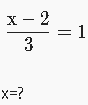 3. Rešenje jednačine 20x=-101/2	3. -2-1/2	4. 24. 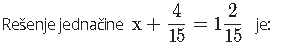 1.		2.		3.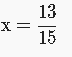 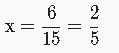 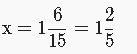 5. Rešenje jednačine x-2,8=1,9 je: (upiši samo broj)6. Rešenje jednačine 3,8-x=2,9 je: (upiši samo broj)7. 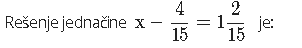 1.			2.		3. 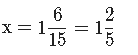 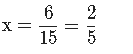 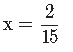 8. 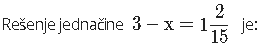 1.			2.		3.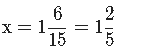 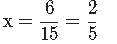 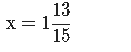 9. Rešenje jednačine 3,23-x=2,93 je: (upiši samo broj)10. Rešenje jednačine 3-x=1,9 je: (upiši samo broj)11. Rešenje jednačine 1,3+x=3 je: (upiši samo broj)12. 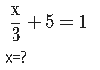 -1212-11-1313. 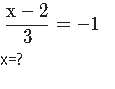 -11-2214. x+4,1=15,15 Rešenje jednačine je x=________.11,0512,0511,812,0815. x+5,12=−16,4 Rešenje jednačine je x=__________.-21,5221,52-23,5323,5316. U jednoj od datih jednačina rešenje nije broj 3 . Koja je to jednačina?1.		2.		3.		4. 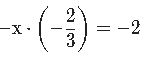 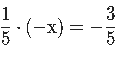 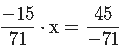 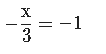 17. Reši jednačinu: 1/4⋅(−y)=−1,25 (označi sve tačne odgovore)y=5y=5/1y=20/4y=4y=4/1y=20/518. x/3+1=−1 x=?-6-557